
                                 Province of the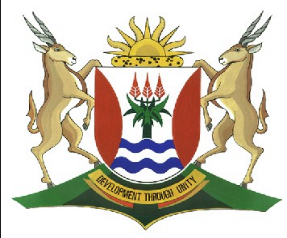 EASTERN CAPEEDUCATIONDIRECTORATE SENIOR CURRICULUM MANAGEMENT (SEN-FET)HOME SCHOOLING SELF- STUDY WORKSHEETSECTION A (COMPULSORY)SUBJECTECONOMICSGRADE12DATE16/04/2020TOPICMICROECONOMICSTERM 1REVISIONTERM 2 CONTENTXTIME ALLOCATION1 HOUR                                                   MARKS: 70TIPS TO KEEP HEALTHY1.  WASH YOUR HANDS thoroughly with soap and water for at least 20 seconds.  Alternatively, use hand sanitizer with an alcohol content of at least 60%.2.  PRACTICE SOCIAL DISTANCING – keep a distance of 1m away from other people.3.  PRACTISE GOOD RESPIRATORY HYGIENE:  cough or sneeze into your elbow or tissue and dispose of the tissue immediately after use.4.  TRY NOT TO TOUCH YOUR FACE.  The virus can be transferred from your hands to your nose, mouth and eyes. It can then enter your body and make you sick. 5.  STAY AT HOME. TIPS TO KEEP HEALTHY1.  WASH YOUR HANDS thoroughly with soap and water for at least 20 seconds.  Alternatively, use hand sanitizer with an alcohol content of at least 60%.2.  PRACTICE SOCIAL DISTANCING – keep a distance of 1m away from other people.3.  PRACTISE GOOD RESPIRATORY HYGIENE:  cough or sneeze into your elbow or tissue and dispose of the tissue immediately after use.4.  TRY NOT TO TOUCH YOUR FACE.  The virus can be transferred from your hands to your nose, mouth and eyes. It can then enter your body and make you sick. 5.  STAY AT HOME. TIPS TO KEEP HEALTHY1.  WASH YOUR HANDS thoroughly with soap and water for at least 20 seconds.  Alternatively, use hand sanitizer with an alcohol content of at least 60%.2.  PRACTICE SOCIAL DISTANCING – keep a distance of 1m away from other people.3.  PRACTISE GOOD RESPIRATORY HYGIENE:  cough or sneeze into your elbow or tissue and dispose of the tissue immediately after use.4.  TRY NOT TO TOUCH YOUR FACE.  The virus can be transferred from your hands to your nose, mouth and eyes. It can then enter your body and make you sick. 5.  STAY AT HOME. TIPS TO KEEP HEALTHY1.  WASH YOUR HANDS thoroughly with soap and water for at least 20 seconds.  Alternatively, use hand sanitizer with an alcohol content of at least 60%.2.  PRACTICE SOCIAL DISTANCING – keep a distance of 1m away from other people.3.  PRACTISE GOOD RESPIRATORY HYGIENE:  cough or sneeze into your elbow or tissue and dispose of the tissue immediately after use.4.  TRY NOT TO TOUCH YOUR FACE.  The virus can be transferred from your hands to your nose, mouth and eyes. It can then enter your body and make you sick. 5.  STAY AT HOME. INSTRUCTIONSINSTRUCTIONS AND INFORMATION   Answer ALL questions in the ANSWER BOOKNumber the answers correctly according to the numbering system used in this question paper.Write the question number above each answer.Leave 2–3 lines between subsections of questionsWrite neatly and legibly.TIPS TO KEEP HEALTHY1.  WASH YOUR HANDS thoroughly with soap and water for at least 20 seconds.  Alternatively, use hand sanitizer with an alcohol content of at least 60%.2.  PRACTICE SOCIAL DISTANCING – keep a distance of 1m away from other people.3.  PRACTISE GOOD RESPIRATORY HYGIENE:  cough or sneeze into your elbow or tissue and dispose of the tissue immediately after use.4.  TRY NOT TO TOUCH YOUR FACE.  The virus can be transferred from your hands to your nose, mouth and eyes. It can then enter your body and make you sick. 5.  STAY AT HOME. TIPS TO KEEP HEALTHY1.  WASH YOUR HANDS thoroughly with soap and water for at least 20 seconds.  Alternatively, use hand sanitizer with an alcohol content of at least 60%.2.  PRACTICE SOCIAL DISTANCING – keep a distance of 1m away from other people.3.  PRACTISE GOOD RESPIRATORY HYGIENE:  cough or sneeze into your elbow or tissue and dispose of the tissue immediately after use.4.  TRY NOT TO TOUCH YOUR FACE.  The virus can be transferred from your hands to your nose, mouth and eyes. It can then enter your body and make you sick. 5.  STAY AT HOME. TIPS TO KEEP HEALTHY1.  WASH YOUR HANDS thoroughly with soap and water for at least 20 seconds.  Alternatively, use hand sanitizer with an alcohol content of at least 60%.2.  PRACTICE SOCIAL DISTANCING – keep a distance of 1m away from other people.3.  PRACTISE GOOD RESPIRATORY HYGIENE:  cough or sneeze into your elbow or tissue and dispose of the tissue immediately after use.4.  TRY NOT TO TOUCH YOUR FACE.  The virus can be transferred from your hands to your nose, mouth and eyes. It can then enter your body and make you sick. 5.  STAY AT HOME. TIPS TO KEEP HEALTHY1.  WASH YOUR HANDS thoroughly with soap and water for at least 20 seconds.  Alternatively, use hand sanitizer with an alcohol content of at least 60%.2.  PRACTICE SOCIAL DISTANCING – keep a distance of 1m away from other people.3.  PRACTISE GOOD RESPIRATORY HYGIENE:  cough or sneeze into your elbow or tissue and dispose of the tissue immediately after use.4.  TRY NOT TO TOUCH YOUR FACE.  The virus can be transferred from your hands to your nose, mouth and eyes. It can then enter your body and make you sick. 5.  STAY AT HOME. SECTION A (COMPULSORY)SECTION A (COMPULSORY)SECTION A (COMPULSORY)SECTION A (COMPULSORY)QUESTION 1                                                                   20 MARKS – 10 MINUTESQUESTION 1                                                                   20 MARKS – 10 MINUTESQUESTION 1                                                                   20 MARKS – 10 MINUTESQUESTION 1                                                                   20 MARKS – 10 MINUTES1.1Various options are provided as possible answers to the following questions.Choose the answer and write only the letter (A–D) next to the questionnumber (1.1.1–1.1.8) in the ANSWER BOOK, for example 1.1.9 D.Various options are provided as possible answers to the following questions.Choose the answer and write only the letter (A–D) next to the questionnumber (1.1.1–1.1.8) in the ANSWER BOOK, for example 1.1.9 D.Various options are provided as possible answers to the following questions.Choose the answer and write only the letter (A–D) next to the questionnumber (1.1.1–1.1.8) in the ANSWER BOOK, for example 1.1.9 D.1.1.1A close example of a perfect market in South Africa is …A close example of a perfect market in South Africa is …Aoil companies.Bthe Johannesburg Securities Exchange.CEskomDthe retail industry.1.1.2A monopolist will maximise his revenue where his marginal revenue is equal to …A monopolist will maximise his revenue where his marginal revenue is equal to …AoneBmarginal costCzeroDthe market price1.1.3Products of a monopolistic market are …Products of a monopolistic market are …AdifferentiatedBhomogeneous.CuniqueDidentical1.1.4The gap between the average cost (AC) curve and the average variable cost (AVC) curve … as production increases.The gap between the average cost (AC) curve and the average variable cost (AVC) curve … as production increases.AincreasesBstays the sameCexpandsDdecreases1.1.5The average revenue of a firm in a perfectly competitive market     is equal to its…The average revenue of a firm in a perfectly competitive market     is equal to its…Aselling priceBtotal costCmarginal costDeconomic profit1.1.6The supply curve for a firm in a perfectly competitive market has         a … slope.The supply curve for a firm in a perfectly competitive market has         a … slope.AnegativeBhorizontalCpositiveDconvex1.1.7Differentiated products are …Differentiated products are …AidenticalBheterogeneous.Chomogeneous.Dunique1.1.8The demand curve that explains oligopolistic behaviour is described by some theorists as …The demand curve that explains oligopolistic behaviour is described by some theorists as …Akinked.Bvertical.ChorizontalDcircular.                                                                                        (8x2)(16)1.2Choose a description from COLUMN B that matches an item in COLUMN A.  Write only the letter (A–I) next to the question number (1.2.1–1.2.8) in the ANSWER BOOK.Choose a description from COLUMN B that matches an item in COLUMN A.  Write only the letter (A–I) next to the question number (1.2.1–1.2.8) in the ANSWER BOOK.Choose a description from COLUMN B that matches an item in COLUMN A.  Write only the letter (A–I) next to the question number (1.2.1–1.2.8) in the ANSWER BOOK.Choose a description from COLUMN B that matches an item in COLUMN A.  Write only the letter (A–I) next to the question number (1.2.1–1.2.8) in the ANSWER BOOK.COLUMN ACOLUMN ACOLUMN BCOLUMN B1.2.1Perfect competitionAthe holder is the only one who can produce the product1.2.2Fixed costsBmakes super-normal profit in both the short and long term1.2.3Patent rightsCis an example of a negative externality1.2.4Sunk costsDused in making the decision whether to accept/reject the project1.2.5MonopolyEbuyers and sellers do not have market power1.2.6Common propertyFcannot be recovered should the firm leave the industry1.2.7PollutionGdo not change as output change1.2.8Cost Benefit RatioHthere are few businessesIoften exploited due to absence of ownership(8x 1)(8x 1)(8x 1)(8x 1)(8)1.3Give ONE term for each of the following descriptions. Write only the term next to the question number (1.3.1–1.3.6) in the ANSWER BOOK.Give ONE term for each of the following descriptions. Write only the term next to the question number (1.3.1–1.3.6) in the ANSWER BOOK.1.3.1A type of monopoly that uses patents to manufacture their product1.3.2A situation where one firm fixes a price and other firms accept it as the market price1.3.3 A market structure where only a few sellers operate1.3.4The selling of a good or service to different buyers at different prices                                                                       1.3.5All businesses that supply the same product in the market1.3.6The additional unit of output which is produced as one more unit of the variable input is combined with the fixed input                                                                                        (6x1)(6)[30]Your answer in this question will be assessed as follows.Your answer in this question will be assessed as follows.Your answer in this question will be assessed as follows.STRUCTURE OF ESSAYMARK ALLOCATIONMARK ALLOCATIONIntroductionThe introduction is a lower-order response.A good starting point would be to define the main concept related to the question topic.Do not include any part of the question in your introduction.Do not repeat any part of the introduction in the body.Avoid saying in the introduction what you are going to discuss in the body.Max. 2Max. 2BodyMain part: Discuss in detail/In-depth discussion/Examine/Critically discuss/Analyse/Compare/Evaluate/Distinguish/Differentiate/ExplainAdditional part: Give own opinion/Critically discuss/Evaluate/Critically evaluate/Draw a graph and explain/Use the graph given and explain/ Complete the given graph/Calculate/Deduce/Compare/Explain/Distinguish/ Interpret/Briefly debate/How/SuggestMax. 26Max. 26BodyMain part: Discuss in detail/In-depth discussion/Examine/Critically discuss/Analyse/Compare/Evaluate/Distinguish/Differentiate/ExplainAdditional part: Give own opinion/Critically discuss/Evaluate/Critically evaluate/Draw a graph and explain/Use the graph given and explain/ Complete the given graph/Calculate/Deduce/Compare/Explain/Distinguish/ Interpret/Briefly debate/How/SuggestMax. 10Max. 10ConclusionAny higher-order conclusion should include:A brief summary of what has been discussed without repeating facts already mentionedAny opinion or value judgement on the facts discussedAdditional support information to strengthen the discussion/analysisA contradictory viewpoint with motivation, if requiredRecommendationsMax. 2Max. 2TOTAL4040QUESTION 2:  MICROECONOMICS                              40 MARKS – 40 MINUTESQUESTION 2:  MICROECONOMICS                              40 MARKS – 40 MINUTESQUESTION 2:  MICROECONOMICS                              40 MARKS – 40 MINUTESQUESTION 2:  MICROECONOMICS                              40 MARKS – 40 MINUTESSCE DBE/2017SCE DBE/2017SCE DBE/2017SCE DBE/2017Markets are the backbone of economic activities in any country.Markets are the backbone of economic activities in any country.Markets are the backbone of economic activities in any country.Markets are the backbone of economic activities in any country.Compare the market structure of a monopolistic competitor to that of a perfect market.                                                                              (26)Compare the market structure of a monopolistic competitor to that of a perfect market.                                                                              (26)Compare the market structure of a monopolistic competitor to that of a perfect market.                                                                              (26)Compare the market structure of a monopolistic competitor to that of a perfect market.                                                                              (26)Explain, with the aid of a graph, how economic profit is achieved for a perfect competitor                                                                       (10)Explain, with the aid of a graph, how economic profit is achieved for a perfect competitor                                                                       (10)Explain, with the aid of a graph, how economic profit is achieved for a perfect competitor                                                                       (10)Explain, with the aid of a graph, how economic profit is achieved for a perfect competitor                                                                       (10)[40]TOTAL:TOTAL:TOTAL:TOTAL:[70]